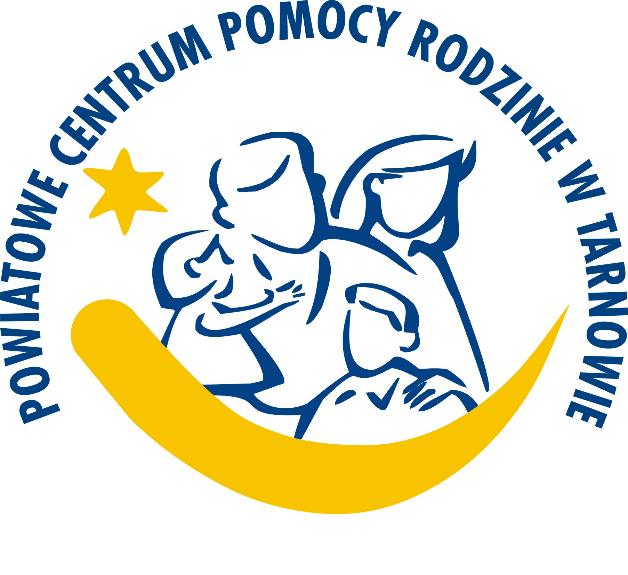 INFORMATOR TELEADRESOWY INSTYTUCJI ZAJMUJĄCYCH SIĘ PRZECIWDZIAŁANIEM PRZEMOCY DOMOWEJ NA TERENIE POWIATU TARNOWSKIEGOTarnów 2024                      POWIATOWE CENTRUM POMOCY RODZINIE 
                        W TARNOWIEPowiatowy Ośrodek Interwencji Kryzysowej w WojniczuKomenda Miejska Policji w TarnowieGminny Ośrodek Pomocy Społecznej w CiężkowicachGminny Ośrodek Pomocy Społecznej w GromnikuGminny Ośrodek Pomocy Społecznej w Lisiej GórzeGminny Ośrodek Pomocy Społecznej w PleśnejMiejsko – Gminny Ośrodek Pomocy Społecznej w RadłowieGminny Ośrodek Pomocy Społecznej w Ryglicach                    Gminny Ośrodek Pomocy Społecznej w Rzepienniku StrzyżewskimGminny Ośrodek Pomocy Społecznej w SkrzyszowieGminny Ośrodek Pomocy Społecznej w SzerzynachGminny Ośrodek Pomocy Społecznej w TarnowieOśrodek Pomocy Społecznej w TuchowieGminny Ośrodek Pomocy Społecznej w WierzchosławicachGminny Ośrodek Pomocy Społecznej w WietrzychowicachGminny Ośrodek Pomocy Społecznej w WojniczuMiejski Ośrodek Pomocy Społecznej w ZakliczynieGminny Ośrodek Pomocy Społecznej w ŻabnieAdresTelefonul. Urszulańska 1933-100 Tarnów                           tel.    14  621 56 83                           fax:   14  688 91 22e-mailStrona internetowapcpr@powiat.tarnow.plwww.pcprtarnow.plRodzaj świadczonej pomocy- realizacja programu korekcyjno- edukacyjnego dla osób stosujących przemoc domową-realizacja programu psychologiczno-terapeutycznego dla osób stosujących przemoc domową-realizacja programu psychologiczno-terapeutycznego dla osób doświadczających przemocy domowej-program zajęć edukacyjnych dla osób doświadczających przemocy domowejPoradnictwo specjalistyczne:- pracownik socjalny (w godz. pracy urzędu 
pon. - pt. 7:00-15:00)- psycholog:pon. - pt. 7:00 - 15:00 
pon. 16:00-19:30pt. 16:00-19:00AdresTelefonBudynek przy Zespole Szkół Licealnych 
i Technicznych 
ul. Jagiellońska 17
32-830 Wojniczdyżur stacjonarny od pon. do pt. 
w godz. 07:00-15:00tel.:    14 - 650 13 92 od 7:00 – 15:00  512-259-253    od 15:00 – 7:00e-mailStrona internetowapcpr.poik@powiat.tarnow.plwww.pcprtarnow.plRodzaj świadczonej pomocyPomoc psychologiczna, terapeutyczna, pedagogiczna, prawna i socjalnaAdresTelefonul. Traugutta 433-101 Tarnów47 831 29 0014- 628 29 00e-mailStrona internetowakmp@tarnow.policja.gov.plwww.tarnow.policja.gov.plAdresTelefonul. Tysiąclecia 1933-190 Ciężkowice14 - 628 58 3514 - 628 58 39e-mailgops@ciezkowice.plStrona internetowawww.ciezkowice.plwww.gops.ciezkowice.plRodzaj świadczonej pomocyPoradnictwo prawne, socjalne 
w godzinach pracy Ośrodka7.00-15.00Poradnictwo psychologiczne 
I oraz III środa m-ca w godz. 13:00-18:00Gminna Komisja Profilaktyki 
i Rozwiązywania Problemów Alkoholowych:kierowanie na leczenie odwykowe, motywowanie sprawców do podjęcia terapii7.00-15.00AdresTelefonul. Krynicka 333-180 Gromnik14 - 651 42 30e-mailStrona internetowagops@gromnik.plwww.gopsgromnik.plRodzaj świadczonej pomocy      Poradnictwo, praca socjalna, informacja w godzinach pracy Ośrodkaod 7.30 - 15.30Punkt Informacji Wsparcia i Pomocy dla Osób Dotkniętych Przemocą Domową             dyżur prawnika - I środa m-caod 8.00 -10.00dyżur pracownika socjalnego - w  każdą środę 10.00-12.00 oraz w godzinach pracy OśrodkaAdresTelefonul. 1 Maja 733-140 Lisia Góra14 - 678 45 68666-666-576e-mailStrona internetowagops@lisiagora.plzi@lisiagora.plwww.lisiagora.plRodzaj świadczonej pomocyGminny Zespół Interdyscyplinarny do Spraw Przeciwdziałania Przemocy Domowej (poradnictwo, konsultacje, udzielanie informacji) w godzinach pracy Ośrodkapon. 8.00 - 17.00wt. - czw. 7.30 - 15.30pt. 7.30 -14.30Punkt Wsparcia i Pomocy dla Osób Dotkniętych Przemocą Domową (poradnictwo, konsultacja, udzielanie informacji)pon. 16.00 - 17.00śr. 13.30 - 15.30pt. 8.00 - 10.00Gminna Komisja do Spraw Rozwiązywania Problemów Alkoholowych i Uzależnień(poradnictwo, konsultacja, informacje)śr. 7.30 - 15.30Punkt konsultacyjny dla osób uzależnionych 
i członków ich rodzin 
przy Gminnym Centrum Usług Medycznych,ul. Sucharskiego 3, 33-140 Lisia Góra(terapeuta ds. uzależnień, p.9)pon. 15:45 - 17:45Grupa Wsparcia Pokora(piwnica Środowiskowego Domu Samopomocy),ul. Sucharskiego 3 A, 33-140 Lisia Góra(instruktor terapii uzależnień)sob. 18:00 - 20:00AdresTelefon33-171 Pleśna 24014 - 629 28 52e-mailStrona internetowaplesnagops@op.plwww.plesnagops.plRodzaj świadczonej pomocyPoradnictwo, informacja, praca socjalnaw godzinach pracy Ośrodkaod 7:30 – 15:30psycholog, pedagog, prawnik -                        po wcześniejszym umówieniu wizytyAdresTelefonul. Brzeska 933-130 Radłów14 - 678 20 03e-mailStrona internetowaops.radlow@op.plops@gminaradlow.plwww.opsradlow.plRodzaj świadczonej pomocyPoradnictwo, informacja, praca socjalnaw godzinach pracy Ośrodkaod 7:30 - 15:30Punkt Konsultacyjny do Spraw Przeciwdziałania Przemocy Domowejpon. - pt. 7:30 – 15:30 
(dyżur pracownika socjalnego)AdresTelefon                ul. Ks. J. Wyrwy 2              33 – 160 Ryglice14 - 644 36 49e-mailStrona internetowasekretariat.gops@ryglice.plwww.bip.malopolska.pl/gopswryglicachRodzaj świadczonej pomocyPoradnictwo, informacja, praca socjalnaw godzinach pracy Ośrodkaod 7:00 – 15:00Punkt konsultacyjny w godzinach pracy ośrodkadyżury psychologa i terapeutypo wcześniejszym umówieniu wizytyAdresTelefon33 – 163 Rzepiennik Strzyżewski 40014 - 653 55 1914 - 653 55 20e-mailStrona internetowagops@rzepiennik.pl-Rodzaj świadczonej pomocyPoradnictwo, informacja, praca socjalna 
w godzinach pracy Ośrodka od 7:30 - 15:30                                   Psycholog - w każdy I czwartek miesiąca  godz. 7:30 - 9:30Prawnik - poniedziałek, wtorek i środaw godz. 8:00 - 12:00AdresTelefon33-156 Skrzyszów 64214 - 688 70 17e-mailStrona internetowagops@skrzyszow.plwww.gopsskrzyszow.plRodzaj świadczonej pomocyPoradnictwo, informacja, praca socjalna,w godzinach pracy Ośrodkapon. 9:00 - 17:00wt. - pt. 7:30 - 15:30Punkt Informacyjno-Konsultacyjnyw SkrzyszowiePsycholog w piątekod 15:15 -  17:15Prawnik w drugą i ostatnią środę miesiąca
od 9:00 - 11:00Pracownik socjalny w każdy poniedziałek 
od 7:30 - 9:30AdresTelefon38-246 Szerzyny 51814 - 692 01 20e-mailStrona internetowagops@szerzyny.plwww.szerzyny.plRodzaj świadczonej pomocyPoradnictwo, informacja, praca socjalna 
w godzinach pracy Ośrodkapon. 7:30 - 17:00wt. - czw. 7:30 - 15:30pt. 7.30 - 14:00Punkt Informacji, Wsparcia i Pomocy 
dla osób dotkniętych przemocądomowąDyżury: psycholog, radca prawny –po wcześniejszym umówieniu wizytyAdresTelefonul. Krakowska 1933-100 Tarnów14 - 688 01 50e-mailStrona internetowagops@gmina.tarnow.plwww.gops.gminatarnow.plRodzaj świadczonej pomocyPoradnictwo, informacja,praca socjalna,psycholog, prawnik w godzinach pracy Ośrodkapon. 8:30 - 16:30wt.- pt. 7:30 - 15:30Punkt Konsultacyjny Profilaktyki Uzależnień: dyżury pełnią psycholog, pracownicy socjalni, terapeuta, 
2 grupy AAtel. 14 688 01 52AdresTelefonul. Jana Pawła II 4 33 – 170 Tuchów14 - 65 - 25 - 489
14 - 65 - 10 - 169e-mailStrona internetowaprzemoc.zi@tuchow.plwww.ops.tuchow.plRodzaj świadczonej pomocyPoradnictwo, praca socjalna, informacja, pomoc prawna, pracownik socjalny 
w godzinach pracy Ośrodkapon.- pt.od 7:30 do 15:30AdresTelefon33-122 Wierzchosławice 55014 - 631 90 28,798 584 166e-mailStrona internetowagops@wierzchoslawice.plwww.gops.wierzchoslawice.plRodzaj świadczonej pomocyPunkt Wsparcia i Pomocy dla Osób Dotkniętych Przemocą Domowąporadnictwo, informacja, praca socjalnaw godzinach pracy Ośrodkapon. 8:00-16:30
wt.- czw. 7:30-15:30
pt. 7:30-15:00Psycholog przyjmuje w pierwszy i trzeci wtorek miesiąca w godz. od 16:00 do 18:00 Prawnik w ostatni wtorek miesiąca 
   w godz. od 16:00 do 18:00AdresTelefon33-270 Wietrzychowice 1914 641 81 50e-mailStrona internetowagops@wietrzychowice.plwww.gops.wietrzychowice.plRodzaj świadczonej pomocyPoradnictwo, informacja, praca socjalnaw godzinach pracy Ośrodkapon.7:30 - 17:00wt. - czw. 7:30 - 15:30pt. 7:30 - 14:00Radca prawny: dwa razy w tygodniu 
w budynku Urzędu Gminyw Wietrzychowicach (po wcześniejszym telefonicznym umówieniu)AdresTelefonul. Krzywa 1632-830 Wojnicz14 679 00 3014 666 41 30
e-mailStrona internetowagops@wojnicz.plwww.gops.wojnicz.plRodzaj świadczonej pomocyInformacja, poradnictwo, wsparcie, interwencjaStarszy pracownik socjalny 
w godzinach pracy Ośrodka 
pon.- pt. 7:30 do 15:30Punkt Konsultacyjny ds. Przeciwdziałania Przemocy Domowej - godziny przyjęć specjalistów: instruktor terapii uzależnień
środa od godz. 15:30 – 17:30prawnik (po wcześniejszym uzgodnieniu telefonicznym)AdresTelefonul. Rynek 1532-840 Zakliczyn14 - 66 52 275e-mailStrona internetowamops@mopszakliczyn.plwww.mopszakliczyn.plRodzaj świadczonej pomocyPoradnictwo, informacja, praca socjalnaw godzinach pracy Ośrodka od 7.30 - 15.30Punkt Informacyjno – KonsultacyjnyRadca prawny: 
2 x w miesiącu środa 16:15-18:30Terapeuta uzależnień:3 x w miesiącu w ptiątek16:00 - 17:30Psycholog, terapeuta uzależnień:2 x w miesiącu 16.00 - 18.301 x w miesiącu sobota 8:00-11:00Psycholog, interwent kryzysowy:1 x w miesiącu sobota 8:30-12:151 x w miesiącu czwartek 16.00-19.45Pedagog1 x w miesiącu wtorek 13.00 - 15.00Pracownicy socjalnidyżury w godz. pracy OśrodkaAdresTelefon                 ul. Św. Jana 3 a,              33- 240 Żabno14 645 64 3314 645 65 60e-mailStrona internetowaops@zabno.plwww.ops.zabno.plRodzaj świadczonej pomocyPoradnictwo, wsparcie, informacjaw godzinach pracy OśrodkaPn. 7:30 -16:00Wt. - Czw. 7:30 - 15:30Pt. 7:30 - 15:00Punkt Informacyjno – Konsultacyjny(dyżur psychologa) 
II i IV czw. m-ca16:30 – 19:30(dyżur prawnika) – I i III wt. m-ca 15:00-17:00(dyżur pracownika socjalnego) 
I czwartek m-ca 15:30 – 17:30